【庞大之星奔驰 济源总店】招聘简章济源庞大之星简介庞大汽贸集团股份有限公司是国内大型汽车经销商和中国500强企业，是上市集团公司，在中国28个省、市、自治区及蒙古国建有将近2000家汽车4S店。是一种以整车销售、零配件、售后服务、信息反馈“四位一体”为核心的汽车特许经营模式。庞大汽贸济源庞大之星奔驰4S店现招聘以下岗位：一、维修顾问，2名要求：1、22-35岁、大专以上学历、形象好、气质佳、有驾照；2、具有有2年以上汽车维修服务工作经验；有服务意识，有拼搏向上精神；3、熟练掌握售后服务接待操作流程，有极好的服务营销知识，汽车理论知识和维修知识；4、具有良好的服务意识和团队精神。二、销售顾问，2名要求：1、大专及以上学历，有驾驶证并驾驶熟练，形象好，气质佳；2、主动性强，工作态度积极，热爱汽车销售工作；3、良好的沟通和表达能力、应变能力和解决问题的能力，心理素质佳；4、有销售经验或市场营销专业优先。三、行政人事主管要求：1.良好的沟通能力，愿意同员工沟通；2.人力资源管理或相关专业大专以上学历、一年以上人力资源管理工作经验；3.熟悉薪酬、绩效考核等规定和流程，熟悉国家各项劳动人事法规政策；4.具有较强的人际交往能力、应变能力、解决问题的能力，有亲和力，较强的责任感与敬业精神；5.熟练使用各类常用办公软件及网络工具。四、销售副经理/主管要求：1、30-40岁，大专以上学历，口齿清晰，普通话流利，语言富有感染力；2、性格开朗，热情奔放3、对销售工作有较高的热情；4、有汽车行业销售工作经验者优先考虑。5、能吃苦耐劳，努力奋斗的。五、客服主管要求：1、有一定能力解决客户投诉等问题；2、有亲和力，思路清晰，有条理，能够发现问题并且解决问题；3、有4S店工作经验者优先；4、能服从公司及领导的管理。六、市场副经理要求：1、大学专科以上学历，市场营销相关专业优先，年龄28-40岁；2、三年以上市场营销工作经验，担任市场活动，广宣等活动策划；3、谈吐清晰，思维敏捷，善于沟通，形象良好；4、能适应出差，能承受工作压力；5、精通运营管理知识、市场管理、经营分析和预算管理技能；6、熟练运用现代化办公系统，精通excel、ppt操作 ；公司郑重承诺：一、入职一个月后缴纳五险一金              二、免费提供午餐（标准商务套餐：三菜一汤）及晚餐    三、每年五天及以上带薪年假               四、免费工装              五、免费体检              六、完善的培训机制、广阔的发展空间 七、每月准时发放工资，不拖欠任何一位员工工资。地址：玉泉办事处苗店汽车产业园奔驰4s店联系电话：0391-6608890，18539160905济源庞大之星二维码，扫一扫即可关注最新动态
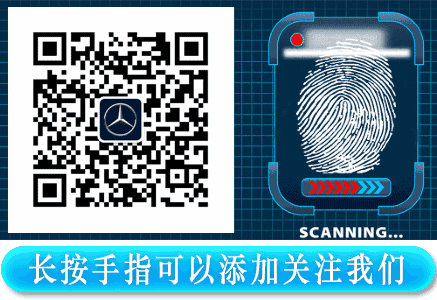 